LLANWERN COMMUNITY COUNCILMINUTES OF VIDEO CONFERENCE MEETING HELD ON TUESDAY 22ND JUNE 2021 AT 7.00 PMPRESENT:  Cllr M George (Chair), Cllrs Brown, Collingbourne, Davies and GrantOne Member of the General PublicItemDescriptionAction1.APOLOGIES FOR ABSENCEApologies were received from Cllrs Donegan (family bereavement) and Thompsett2.MINUTES OF PREVIOUS MEETINGSThe Minutes of the meeting held on 24th May 2021 were duly approved and signed. 3.DECLARATIONS OF INTERESTCllr Michael George declared his interest in Section A application 21/0515 and took no part in the discussion nor voting thereon.4.ANNOUNCEMENTSNone.5.SECTION A – PLANNINGFloodingCorrespondence has been received from Jessica Morden MP and John Griffiths AM who are arranging a meeting with all parties for 16th July. Further information to follow.Application 16/0864, decision notice stated the following:12 FOUL & SURFACE WATER DRAINAGE / SURFACE WATER ATTENUATION: No development shall commence on the site until an overarching strategy to deal with the foul and surface water drainage; including details of a surface water attenuation & storage system for the site (both on and off-site works) including any means of discharge into the drainage network, has been submitted to and approved in writing by the Local Planning Authority. Thereafter reserved matters for each development parcel (or any other area as may be agreed) shall contain details of the foul and surface water drainage system and details of any mechanisms for surface water attenuation all of which shall accord with the overarching drainage strategy that has been first agreed. The drainage and attenuation details shall be installed fully as agreed prior to the first occupation of any development parcel (or other agreed area) to which they relate. Reason: To reduce flood risk and to ensure that appropriate sewerage is provided to the development.A freedom of information request was discussed and whether the Community Council should ask NCC if they have enforced completion of the infrastructure works and if not, why not.A meeting had been held with Richard Keogh (Redrow) on 21st June, who outlined their future plans, timescales and their desire to improve relationships with the Community Council. It was pointed out that 3 requests for meetings had been sent to Grant Strong and Nick Powell but no responses received. He advised that 2 attenuation basins were proposed, with the water from the northern catchment and that proposed for Station Road drains, would all now be discharged to Monks Ditch. The S1 11 which relates to the new road junction had been received from NCC and was with Redrow’s solicitors. A £3m contract has been entered into with Walters to implement these works. Planning permission has yet to be granted. Richard Keogh confirmed that NCC will be undertaking the Station Road drainage upgrade, as Redrow had paid them £189k in 2019.Gemma Pearce has agreed to talk to the Planning Committee on behalf of the Community Council when the called-in Redrow and Glan Llyn planning applications go before them.Redrow will be sending an information sheet to residents.18/0530 – EIA Scoping Opinion for Provision of a Railway Station, Railway ‘Stabling’ Lines, a Footbridge and a 1000 no Space Surface Car Park on the Glan Llyn Redevelopment Site – Land South of and Adjacent to the Main Line, Decoypool Road, Celtic Business ParkOn-going. 18/0759 – EIA Screening Opinion in Connection with the Construction of a Major Event Stabling Railway Line – Land South of and Adjacent to the Main Line, Decoypool Road, Celtic Business Park, NewportThis application has been approved and runs in conjunction with 18/0530. This application will be further monitored to ensure that the culverts are not affected.20/0332 – EIA SCOPING OPINION FOR PROPOSED DEVELOPMENT OF A MAJOR EVENTS STABLING LINE EXTENSION OF 2.4KM SITE:  Land North of Llanwern Works, Queensway, Llanwern, Newport, NP19 4QZ On-going.20/0769 – Variation of Condition 05 Surface Water Drainage Details) of Planning Permission 19/1310 for the Erection of 5 No Dwellings – Little Milton Farm, LlanwernOn-going.20/0789 – Reserved Matter Application for Partial Discharge of Condition 01 (Reserved Matters) in Relation to Roads and Footways (Including Highway Drainage) Pursuant to Outline Permission 16/0864 for the Residential Development of up to 1100 Dwellings, a Primary School, Village Centre, Public Open Space, Landscaping and Associated Infrastructure Works at Llanwern Village Development Site, Cot Hill, LlanwernThis application has been approved with conditions. 20/0801 – Reserved Matters Application for 38 Dwellings (Housing Phase 3), Associated Infrastructure and Landscaping all Pursuant to Outline Permission 16/0864 for Residential Development of up to 1100 Dwellings, a Primary School, Village Centre, Public Open Space, Landscaping and Associated Infrastructure Works and Details to Partially Discharge the following Conditions in Relation to Phase 3 – 01 (Reserved Matters), 05 (Building Materials), 06 (Hardscaping Materials), 07 (Boundaries), 09 (Construction Details of Roads, Footways and Highways), 12 (Drainage), 18 (Ecological Management Plan), 21 (Parking) and 24 (Landscaping) – Llanwern Village Development Site Phase 2, Cot Hill, LlanwernThis application has been part approved with conditions and part refused. 20/0986 – Reserved Matters Application for 32no. Residential Flat Units (Housing Phase 2), Associated Infrastructure and Landscaping all Pursuant to Outline Permission 16/0864 for Residential Development of up to 1100 Dwellings, a Primary School, Village Centre, Public Open Space, Landscaping and Associated Infrastructure Works and Details to Partially Discharge the Following Conditions in Relation to Phase 2, 01 (Reserved Matters), 05 (Building Materials), 06 (Hardscaping Materials), 07 (Boundaries), 09 (Construction Details of Roads, Footways and Highways), 12 (Drainage), 21 (Parking) and 24 (Landscaping) – Llanwern Village Development Site Phase 2 Cot Hill.On-going.21/0184 - Reserved Matters Application for Partial Discharge of Condition 01 (Reserved Matters) in Relation to Details of Proposed Surface Water Attenuation Ponds Affecting Public Right of Way 397/10/1 Pursuant to Outline Permission 16/0864 for Residential Development of Up to 1100 Dwellings and Associated Infrastructure and Submission of Details to Partially Discharge Condition 12 (Drainage) of the Same Outline Permission - Llanwern Village Development Site Phase 1 Cot Hill, Llanwern On-going. 21/0293 - Reserved Matters Application for 77 no. Homes, Associated Infrastructure and Landscaping Pursuant to Outline Planning Permission 16/0864 for Residential Development of up to 1100 Dwellings and Provision of Primary School, Village Centre, Public Open Space, Landscaping and Associated Infrastructure Works Affecting Public Rights of Way 397/3, 397/7, 397/9 and 397/10, and Details to Partially Discharge Conditions 5 (Building Materials), 6 (Hardscaping Materials), 7 (Boundary Treatments), 9 (Highway Construction Details), 12 (Drainage), 15 (Aboricultural Impact Assessments), 18 (Ecological Management Plan), 21 (Parking) and 24 (Landscaping - Llanwern Village Development Site Phase 1 Cot Hill, Llanwern On-going. 20/0617 - Reserved Matters for Residential Development of 182no. Units with Open Space and Associated Works (Phase 2d) Pursuant to the Western Sub Area Masterplan and Outline PlanningPermission 06/0471 – Phase 2D Glan Llyn Development Site, Queensway, LlanwernOn-going.21/0223 - Construction of Proposed Community Car Park and Pathway for Use in Association with Llanwern Village HallThe Chair is meeting with Grant Hawkins this week to discuss NCC’s concerns.21/0382 - Conversion of Single Semi-Detached Garage into a Garden Room with Storage – 47 Tandem Mill Road, NP19 4DPGranted with conditions.21/0423 – Erection of a Tractor Shed, Barn Farm, Station Road, LlanwernGranted with conditions.21/0515 – Removal of Chicken Shed and Erection of a Garden Room/Home Office – Little Milton Farm, Cot Hill.The Clerk was requested to advised NCC that we have no objection to this application.Ellyn Ridge Traveller SiteThere has now been a judgement issued on NCC’s application for possession of the Ellen Ridge site. It is in the Newport City Council’s favour and steps will now be taken to follow up the judgement. Glan LlynNo updates available.ClerkSECTION BFINANCE AND LOCAL GOVERNMENTEnd of Year Accounts 31st March 2021The Clerk advised that our accounts have now been received back from our internal auditor, copies have been circulated to all. This meeting hereby approves the Accounting Statement and Annual Governance Statement. The Clerk will now forward all necessary documents to Wales Audit.Bank StatementsCurrent account statement 28th May 2021		£934.18		Less 	£70.22 (SWALEC)		£14.93 (EE)		£163.83 (British Gas)		£100.00 (Samaritans)		£10.50 (unpaid item – this has now been credited)		£306.80 (Clerk’s Salary plus back pay)		£698.38 (Zurich Insurance)	Plus 	£1,000.00 (Bank Transfer)	Closing balance						£569.52Deposit Account as at 27th May 2021			£37,477.44Accounts for PaymentClerk’s salary for June - £288.40 (bank transfer)Welsh Water - £73.26 (bank transfer)British Gas – £127.54 (bank transfer)Pow Wow (January/June) - £36 (Clerk’s expenses)Chair’s PurseA purse of £200 was agreed. It was proposed that a gift be purchased for our internal auditor to the value of £60.Review of Electoral Arrangements for the County Borough of NewportOn-going.Fibre Optic BroadbandOn-going.ClerkClerkSECTION C – LEISURE AND AMENITIESVillage Hall Car Park – the planning application is now going through the planning process – see 21/0223.Reopening of Community Centres and Village Halls – the village hall will be available for organisations only, up to 10 people.Halls together Rural Development Project – On-going.Playing Field Dog Access – ongoing.ClerkSECTION D – HIGHWAYS AND UTILITIESLlanwern Park BridgeOn-going.Field behind the Village HallThe Chair has obtained professional advice regarding the gates and they must be removed. The Chair met with Welsh Water who agreed there is a problem with the water and they would look at installing floats that would enable water to be pumped. Further advice awaited before residents are written to.Chair6.CORRESPONDENCE – the following were emailed to Councillors: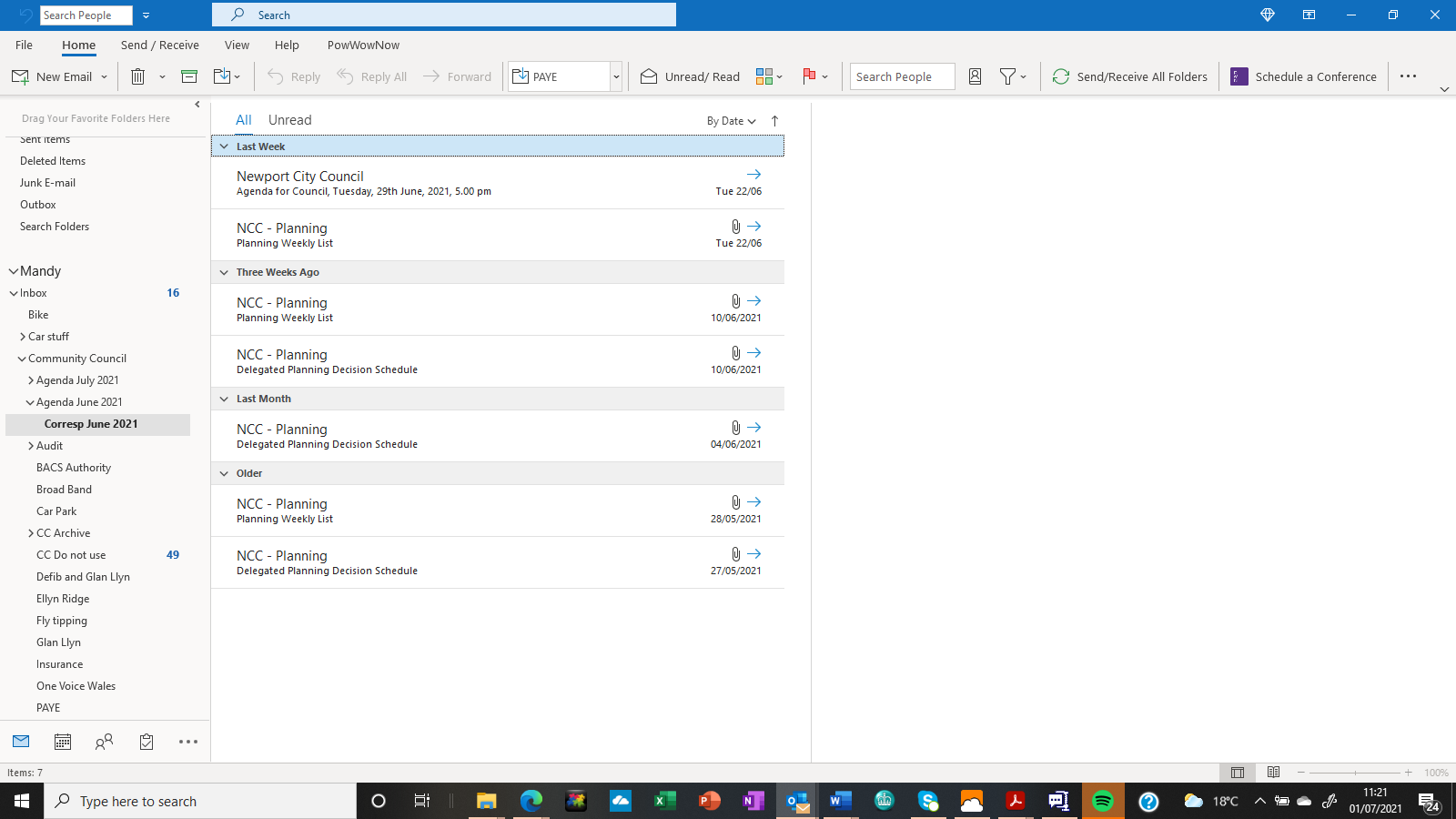 7.ANY OTHER BUSINESSHedge CuttingThe Clerk will ask NCC when they are planning to cut the hedges and verges. The Chair will ask a contractor for a price. It was agreed that up to £250 could be spent, as there is a danger to pedestrians and cyclists with overhanging branches. The Clerk will contact Richard Keogh (Redrow) to ascertain responsibility for the highway hedge on Cot Hill.Redrow SewerageCllr Grant advised that residents are complaining of smells when the tanker empties the sewerage. The Clerk will contact Richard Keogh.Access Gate onto Cot HillA Redrow resident has put a garden gate giving them access directly onto Cot Hill. The Clerk will contact Richard Keogh.Access onto the No Entry Section of Cot HillIt was noted that vehicles are still using this route. The Clerk will contact Richard Keogh.Public Footpath Temporarily ClosedThe Clerk will contact Richard Keogh for an update.Water Pressure on Cot HillResidents of Cot Hill have noticed periodic changes in water pressure. Welsh Water were contacted and the problem temporarily solved. Apparently Redrow are altering the water pump pressure – the Clerk will contact Richard Keogh. ClerkClerkClerkClerkClerkClerk8.DATE OF NEXT MEETING – THIS MEETING WILL ALSO BE THE AGMMonday 26th July at 7pm, venue to be advised. The meeting closed at 8.20 pm.